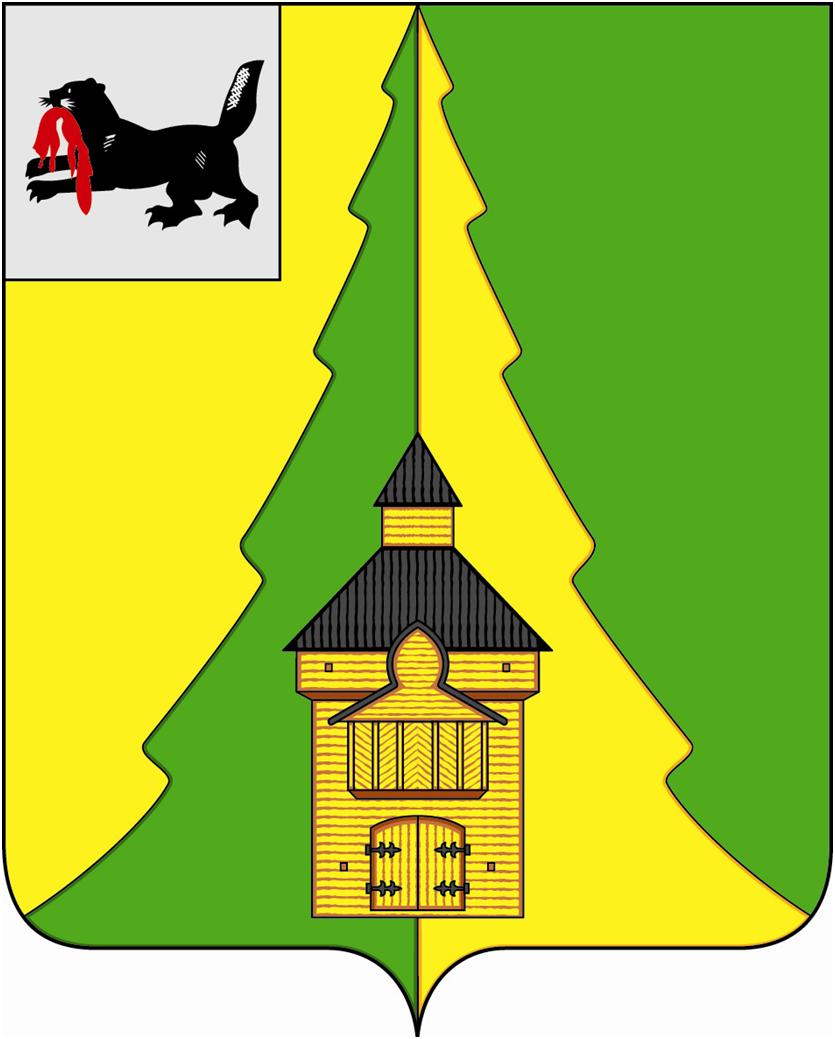                                                 Российская Федерация	Иркутская область	             Нижнеилимский муниципальный район	АДМИНИСТРАЦИЯПОСТАНОВЛЕНИЕОт   06.02.2017 г. № 56г. Железногорск-Илимский«О внесении изменений в постановление администрации Нижнеилимского  муниципального района от  07.12. . № 949 «Положение о ведении  информационной системы обеспечения градостроительной деятельности на территории Нижнеилимского муниципального района» В связи с внесением изменений в  Градостроительный кодекс Российской Федерации,  руководствуясь Федеральным законом РФ от 6 октября 2003 года № 131-ФЗ «Об общих принципах организации местного самоуправления в Российской Федерации», Уставом муниципального образования «Нижнеилимский район», администрация Нижнеилимского муниципального районаПОСТАНОВЛЯЕТ:1.Дополнить п. 6.2 приложения подпунктом 16: «16) предусмотренный пунктом 3 части 12 статьи 48 Градостроительного  кодекса РФ раздел проектной документации объекта капитального строительства или предусмотренное пунктом 4 части 9 статьи 51 Градостроительного кодекса РФ  описание внешнего облика объекта индивидуального жилищного строительства в случае строительства или реконструкции объекта капитального строительства в границах территории исторического поселения, выданные в отношении указанных раздела проектной документации объекта капитального строительства или описания внешнего облика объекта индивидуального жилищного строительства заключения органа исполнительной власти субъекта Российской Федерации, уполномоченного в области охраны объектов культурного наследия, об их соответствии предмету охраны исторического поселения и установленным градостроительным регламентом требованиям к архитектурным решениям объектов капитального строительства (за исключением случая, если строительство или реконструкция объекта капитального строительства осуществлялись в соответствии с типовым архитектурным решением объекта капитального строительства)».        2. Данное постановление подлежит официальному опубликованию в периодическом издании «Вестник Думы и Администрации Нижнеилимского муниципального района» и размещению на официальном сайте муниципального образования «Нижнеилимский район».       3.Контроль за исполнением данного постановления возложить на заместителя мэра по  жилищной политике, градостроительству, энергетике, транспорту и связи Цвейгарта В.В.Мэр района                                                                                    М.С. Романов          Рассылка: в дело, отдел архитектуры и градостроительства -2Слободчикова Л.Д. 30652